WATERFORD & WEXFORD EDUCATION & TRAINING BOARDBord Oideachais agus Oiliúna Phort Láirge agus Loch Garman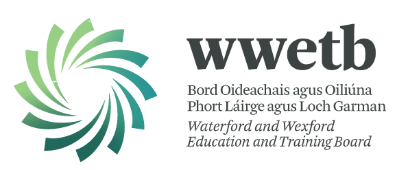 WWETB invites applications for the following:BUS ESCORT (PART TIME) WWETB WATERFORD SCHOOLSCONFIRMED ROUTES TO SERVE:St. Declan’s Community College, Kilmacthomas, Waterford(A panel of successful candidates may be formed in order to fill additional roles in our Waterford Schools as they arise during the 2024/25 academic year)All details including Application form and a detailed Job Description can be downloaded from our website:https://wwetb.ie/about/organisation/human-resources/vacancies Closing Date for receipt of applications is 4:00 p.m. on Friday 2nd August 2024.Shortlisting may apply.  Canvassing will disqualify.  Late applications will not be accepted.  WWETB is an equal opportunities employer. Signed:Human Resource Manager, WWETB, Ardcavan Business Park Wexford. Phone: (053) 9123799